Geraldton District Hospital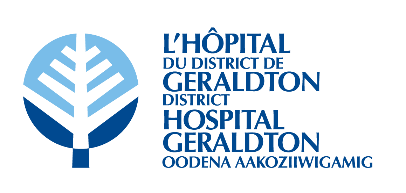 Minutes of theGDH Board of Directors’ MeetingHeld via ZoomTuesday, February 6th, 2024 at 5:30 pmPresent		Voting: 		Eric Pietsch			Terry Popowich		Dorene Boulanger		Michael Davis			Elaine Mannisto		Donna Pelletier 		Sanna Humphreys 		Ralph Humphreys 		Bobby Jo Chenier  Cory LightfootNon-Voting:		Darryl Galusha 		Ian McPherson		Savana Marino			Daniel Blundon 		Dr. C. Bricks 					Jena Goulet (recorder) RegretsVoting:		Monique GosselinNon-Voting:		Dr. R. Ciccarelli 		Dr. C. StarrattBoard Composition (voting):	8 Elected 	2 Appointments	Total = 10Current Vacancies (voting):		1 Elected	0 Appointments	Total =	 1Total Board Members (voting):  	10		Present:  10		Attendance:  100%1.0 CALL TO ORDER1.1 Welcome and Chair’s Opening Remarks● The meeting was called to order at 5:29 pm by E. Pietsch.● E. Pietsch read the Treaty Acknowledgement.● NOMA Conference discussed.2.0 DECLARATION OF CONFLICTS OF INTEREST● None.3.0 ADOPTION OF THE AGENDA● E. Pietsch asked if there were any amendments to the agenda.● Move Item 7.3 CCS Report from Consent Agenda to Item 8.1 under Items Lifted from Consent Agenda.● Move Item 7.4 CNE Report from Consent Agenda to Item 8.2 under Items Lifted from Consent Agenda.It was moved by D. Pelletier and seconded by D. Boulanger that the agenda be approved as amended.CARRIED. 4.0 PRESENTATIONS● None.5.0 CORRESPONDENCE5.1 Patient Story● The Patient Story was received by the Board members.5.2 Message from the BOD & Management Team – Facebook Post (January 6th, 2024)● It was noted that the Board members and management team worked very well together in producing the Facebook post.5.3 Airport Closure Letter to Mayor & Council Member of Greenstone (January 8th, 2024)● A response letter from M. Wright was received today.● I. McPherson shared highlights of the letter. He stated that the contract with the Airport is currently under review and that quarterly meetings will be held between the municipality, GDH and other medical services to discuss upcoming challenges related to emergent medical needs.● The response letter from the Municipality to be shared at the next meeting.6.0 EDUCATION6.1 Guide to Good Governance – Chapter 6 (pages 107 - 134)● No questions/concerns raised.● Chapter 7 (pages 135 - 177) was assigned for reading for the next Board meeting.7.0 CONSENT AGENDA7.1 Regular Board Meeting Minutes – January 2nd, 20247.2 MAC Meeting Minutes – January 17th, 20247.3 CCS Report● Moved to Item 8.1 under Items Lifted from Consent Agenda.7.4 CNE Report● Moved to Item 8.2 under Items Lifted from Consent Agenda.7.5 Human Resources Report7.6COS ReportIt was moved by D. Boulanger and seconded by E. Mannisto to accept the Consent Agenda as amended.CARRIED.8.0 ITEMS LIFTED FROM CONSENT AGENDA8.1 CCS Report● Clarifications were provided regarding the Dietitian.8.2 CNE Report● Clarifications were provided regarding the Nurses with temporary RN licenses who will joining GDH in February and March.● As GDH is unable to recruit nursing staff for the Homecare Program, it is suspended at this time.● As the current Nakina Clinic Nurse has decided to pursue her NP license with GFHT, GDH is actively attempting to recruit an RN or RPN to replace her. It was moved by B.J. Chenier and seconded by D. Boulanger to accept the Items Lifted from the Consent Agenda as presented.CARRIED.9.0 BUSINESS ARISING FROM MINUTES9.1 Anishnaabe Liaison Committee – Terms of Reference● D. Boulanger stated that AZA and BZA should be included on the Committee.● B.J. Chenier stated that she needs assistance in reaching out to the communities. She was advised to speak with M. Gosselin as she has valuable information regarding the committee and ongoing concerns from the Indigenous groups.9.2 Meeting with GFHT’s Chair of the Board Updates● Deferred.D. Galusha disconnected from the meeting at 6:56 pm.10.0 OPERATIONS SUPPORT MANAGER REPORT10.1 Operational Highlights● I. McPherson summarized his report for the Board of Directors.● I. McPherson shared the current state of the capital budget and its progress.● S. Marino informed the Board members that negotiations for the x-ray equipment start next week. She is hopeful that installation will begin in April.11.0 NEW BUSINESS11.1 Governance Process Policies (BOD-GP 1-16) Review● Clarifications were provided regarding the Board Linkages with Community (BOD-GP 7) policy. ● All policies were reviewed without changes. 12.0 LINKAGES & PARTNERSHIPS12.1 HCAC Meeting Minutes – January 23rd, 2024● The meeting minutes were received.12.2 QIC Meeting Minutes – January 18th, 2024● The meeting minutes were received.12.3 Geraldton Hospital Auxiliary Report● S. Humphreys shared the latest purchases for the Hospital.● The Auxiliary Membership Drive will begin in March.● The Auxiliary Committee’s next meeting will take place February 21st. It was moved by M. Davis and seconded by D. Boulanger that the Linkages & Partnerships reports be accepted as presented.CARRIED.13.0 CEO REPORT● In D. Galusha absence from the Board meeting, I. McPherson provided the requested insight into the CEO Report.● The funding model for NP coverage was discussed. I. McPherson shared that many physicians will not come to work in the ED unless they have an NP to work with.● Different angles to fund the retrofit project of the old ED are being explored. T. Popowich emphasized the request for a CT scanner to be included in the plans. Meetings with the architect are expected to start next week.	13.1 Letter from the OHA – Financial and Operating Stability of HospitalsIt was moved by R. Humphreys and seconded by S. Humphreys that the report from the CEO be approved as presented.CARRIED.14.0 DECISION OF THE BOARD14.1 Physician Privileges● The list of Physician Privileges requests from the MAC meeting was presented to the Board for review.● Clarifications provided.It was moved by D. Boulanger and seconded by E. Mannisto that the list of Physician Privileges be approved as presented.CARRIED.15.0 ROUND TABLE DISCUSSION● How the March meeting will be held, in-person or via Zoom, will be determined closer to the end of February. 16.0 MONTHLY MEETING EVALUATION16.1 Bi-Monthly Meeting Evaluation Form● The Evaluation Form was provided to the Board members.● It was requested that the completed evaluations be provided to J. Goulet by Friday, February 9th, 2024.17.0 IN CAMERA MEETING18.0 TERMINATION OF IN CAMERA MEETING19.0 MEETING WITHOUT MANAGEMENT20.0 MEETING WITH MANAGEMENT (CEO ONLY)21.0 TERMINATION OF REGULAR BOARD MEETINGIt was moved by C. Lightfoot and seconded by T. Popowich that the Board of Directors Meeting be adjourned at 6:21 pm.CARRIED.____________________________________________________Board Chair Signature